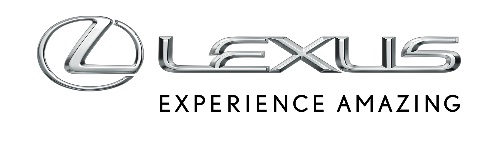 28 MAJA 2024POLSKIE FIRMY STAWIAJĄ NA HYBRYDY LEXUSA. ES, NX I RX NAJCZĘSTSZYM WYBOREMSamochody Lexusa coraz częstszym wyborem polskich firmHybrydowe modele NX, RX i ES najpopularniejsze wśród klientów flotowychPełna gama nowoczesnych crossoverów i SUV-ów oraz limuzyn dla kadry menedżerskiejAtrakcyjne formy finansowania i kompleksowa obsługa flotowa u dealerów markiMarka Lexus stale umacnia swoją pozycję na polskim rynku. Klienci doceniają najwyższą jakość wykonania, niezawodne i oszczędne napędy hybrydowe, a także wyróżniający się na rynku poziom obsługi klienta. Firmy poszukujące dla swoich pracowników samochodów klasy premium coraz częściej decydują się na Lexusa również ze względu na najmłodszą na rynku gamę aut z coraz popularniejszymi nadwoziami crossoverów i SUV-ów, a także ekskluzywnych limuzyn o ponadczasowym designie. Od stycznia firmy kupiły o 8% Lexusów więcej niż w analogicznym okresie roku ubiegłego. Najczęściej wybieranym modelem Lexusa przez klientów flotowych jest flagowy SUV RX, numerem dwa jest NX, a trzecie miejsce zajmuje sedan ES. W 2024 roku aż o 88% wzrosła sprzedaż Lexusa RX 450h+. To wydajna i dynamiczna hybryda plug-in, która może pokonać nawet 70 km na jednym ładowaniu baterii, a po wyczerpaniu energii pracuje jak klasyczna, oszczędna hybryda.Lexusy są chętnie wybierane przez przedstawicieli biznesu ze względu na niskie koszty użytkowania oraz wysoką wartość rezydualną. Hybrydowe napędy oznaczają nie tylko niewielkie zużycie paliwa, ale także wysoką niezawodność. Hybryda to mniej awaryjnych i kosztownych w naprawie podzespołów, a także dłuższa żywotność układów hamulcowych oraz innych elementów eksploatacyjnych.„Dzięki gamie nowoczesnych i niezawodnych hybryd budujemy naszą pozycję na flotowym rynku premium. Polskie firmy chętnie sięgają po niskoemisyjne crossovery i SUV-y, a z najnowszym LBX-em mamy kompletną gamę takich aut. Naszym atutem jest konkurencyjne finansowanie KINTO ONE, najwyższy poziom obsługi oraz elastyczne podejście do klienta i zrozumienie jego potrzeb. Auta Lexusa można zamówić nie tylko w salonach marki, ale także u doradców flotowych u dealerów Toyoty” – mówi Mirosław Sochacki, Corporate Sales Senior Manager w Toyota Central Europe.Modele skrojone dla biznesuSpecjalnie z myślą o firmach marka przygotowała limitowaną ofertę specjalną dla najczęściej wybieranych modeli. W związku z rosnącym zainteresowaniem wydajnym napędem plug-in hybrid obniżono ceny całej gamy Lexusa RX 450h+ oraz przygotowano specjalne finansowanie w ramach Leasingu lub Najmu KINTO ONE. W bogato wyposażonej wersji Prestige z pakietem Technology auto kosztuje teraz 2530 zł netto miesięcznie przy dwuletniej umowie z 30 tys. km limitu przebiegu oraz 10-procentowej opłacie wstępnej. Dopłata względem analogicznej wersji RX-a 350h wynosi tylko 100 zł miesięcznie w przypadku obu programów KINTO ONE.Atrakcyjne warunki zakupu przygotowano także dla Lexusa ES 300h w wersji Business Edition, która cieszy się największą popularnością wśród firm. Wysoki komfort podróżowania, doskonale wyciszone wnętrze, najwyższa jakość materiałów, a także oszczędny napęd hybrydowy i bogate wyposażenie standardowe przesądzają o rynkowym sukcesie tego wariantu. W salonach Lexusa można sfinansować ten model w ramach atrakcyjnego Najmu KINTO ONE, w którym przy umowie na dwa lata, 10-procentowej wpłacie własnej oraz 30 tys. km limitu przebiegu rata wynosi 1590 zł netto miesięcznie. 